Let’s Talk: SleepPrimary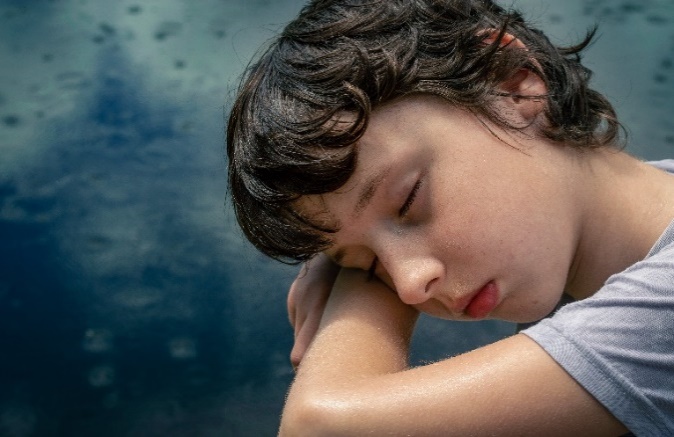 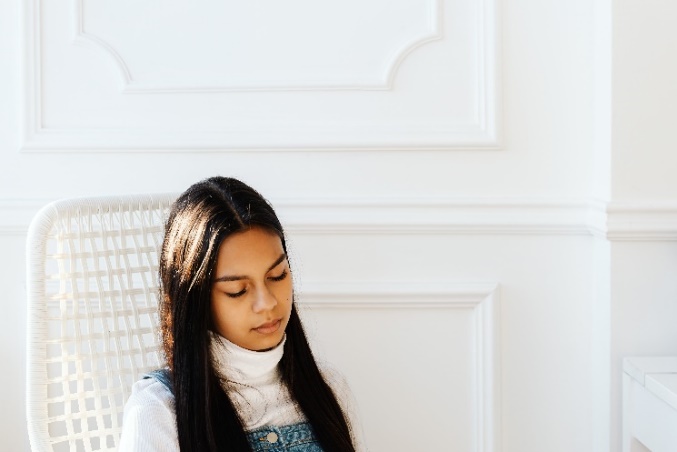 This resource is part of our self-care suite of resources and has been co-produced with children and young people living in Essex, for children and young people. They have also been developed and quality assured by the following stakeholders:Essex Educational Psychology ServiceEssex Health WatchEssex Mental Health Support Teams (MHSTs) NELFT NHS Foundation TrustEssex Multi-schools CouncilEssex Social, Emotional and Mental Health (SEMH) strategy teamHCRG care group Child and Family Wellbeing ServiceNELFT NHS Trust Southend, Essex, and Thurrock (SET) Child, Adolescent and Mental Health Service (CAMHS)Professionals in schools and settings can access all these resources via the Essex info link SEMH portal. Children and young people (CYP), parents/carers and professionals can also access these resources via the SET CAMHS website. Our self-care content can also be accessed via SET CAMHS Instagram account: 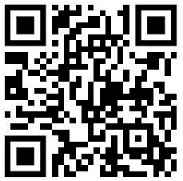 The resources are intended to be accessed by CYP independently or trusted adults use these resources with CYP through 1:1 conversation, whole school/group discussion and assemblies. Please note: some of the content within our self-care resources may be emotive for CYP. We recommend that you make use of the ‘signposting to support’ section of this document should any of the content be triggering.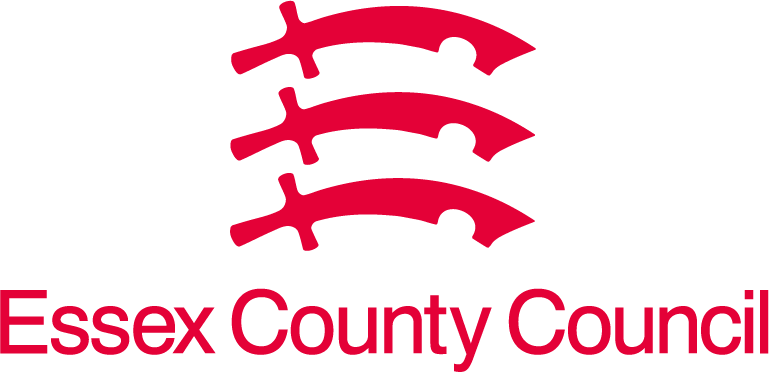 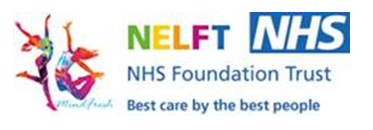 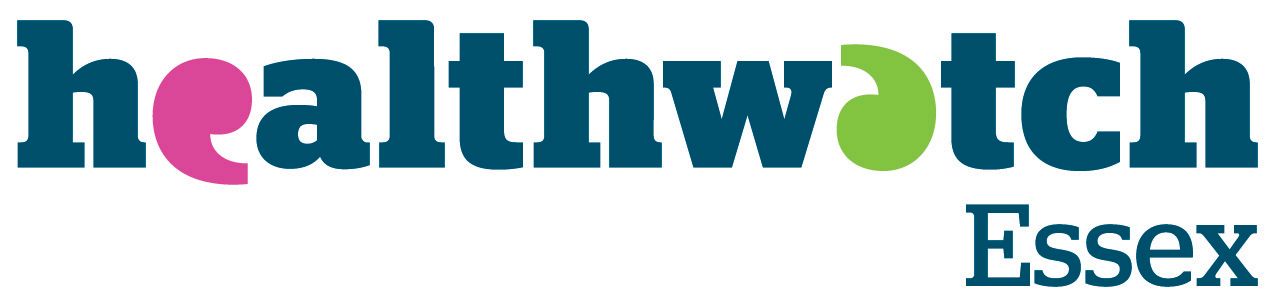 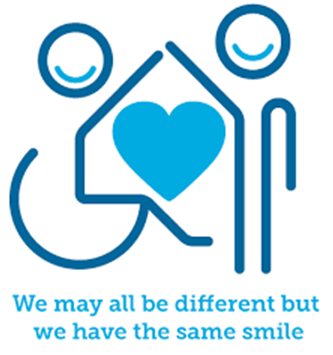 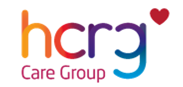 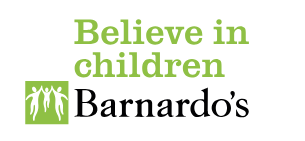 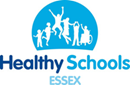 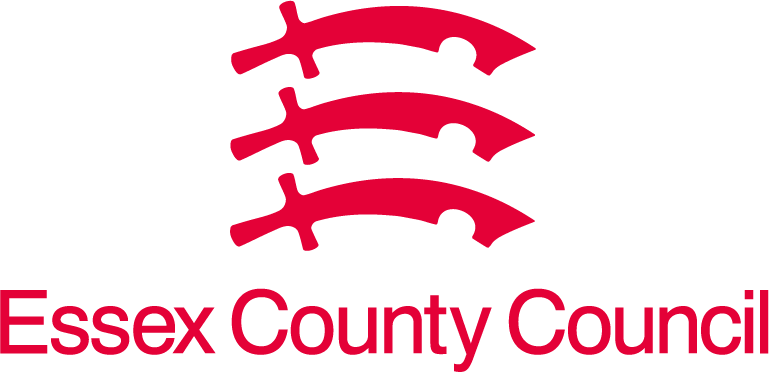 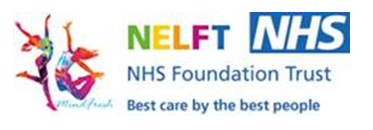 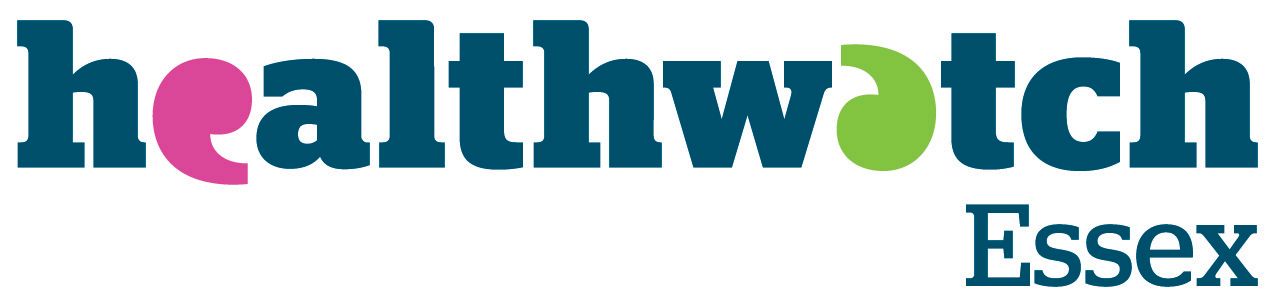 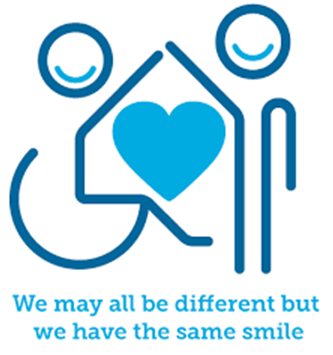 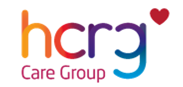 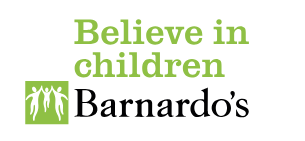 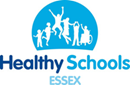 Introduction Every living thing sleeps, from the smallest insect to the largest whale. Some animals spend as many as 20 hours a day sleeping! Sleep helps our body and brain develop and grow. Your brain needs sleep so you can process what you have learnt, pay attention, concentrate, solve problems, and think of new ideas. Your body also needs sleep to help your muscles, bones and skin grow, as well as mend if you are injured. Sleep also helps you to stay healthy and fight if you are sick. It is particularly important to create a good sleep routine. 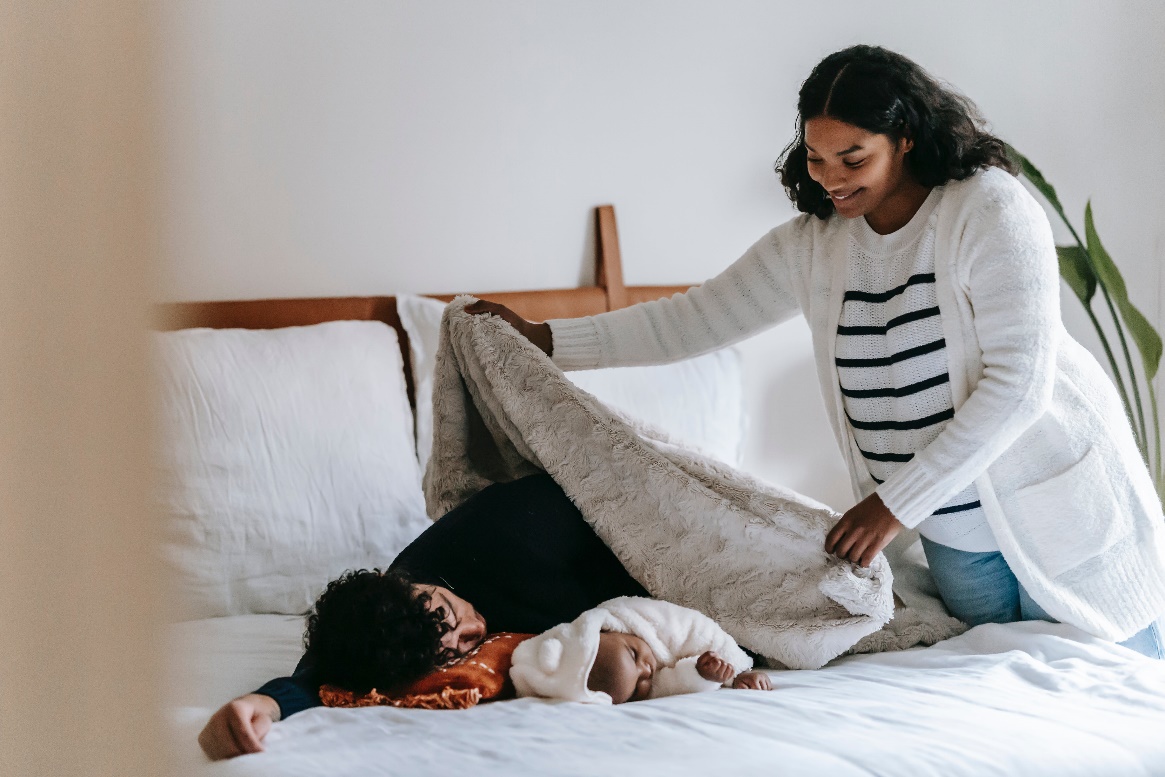 Facts Sleep is a need that everyone hasHumans sleep for a third of their lives – approximately 20-30 yearsAll species on our planet sleepLack of sleep can affect concentration, your mood and memoryThe National Sleep Foundation tell us that on average children aged 3-5 years of age need 8-14 hours of sleep a night and children aged 6-12 years need between 7-12 hours’ sleep a night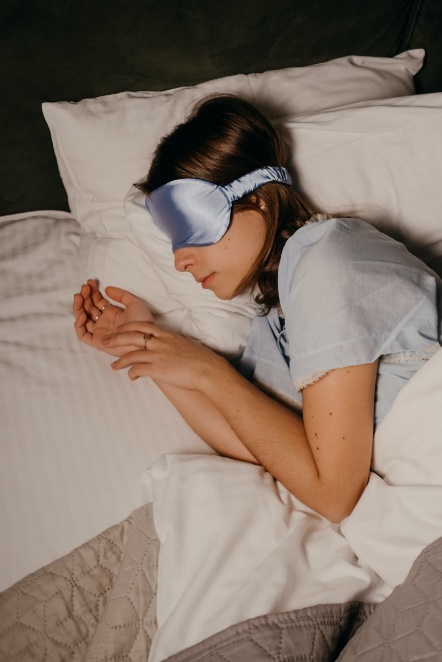 Myth BusterHere are some myths about sleep: Your body gets used to lack of sleep XHow long you sleep is all that matters XIf you are having trouble falling asleep, stay in bed until you can XA warm bedroom temperature is best for sleeping XSleeping with the light on is harmless XNapping makes up for a lack of night-time sleep XYou can catch up on your sleep over the weekend XVideo clips Check out these videos about sleep: Importance and Benefits of Sleep A video to explain the importance of sleep and some of the common sleep disorders.The Importance of Sleep: 8 Scientific Health Benefits of Sleep + Sleeping TipsA video to explain some key health benefits of sleep and sleeping tips Good Sleep HygieneA video to explain some tips for getting a good night’s sleep.					Why is sleep important?An NHS video for primary aged children about the importance of sleep Resources 	We have indicated whether the resources are accessible for Ks1 or Ks2. Please note that some of the ks2 content could be adapted and differentiated to support pupils in Ks1. The Sleep Charity Childrens Sleep Diary.pdf A printable resource to help children establish sleep patterns. (KS2)Children’s Sleep eBook - The Sleep CharityAn eBook providing information, advice, hints, and tips to improve sleep. (KS2)Getting_a_good_nights_sleep_An easy-to-read checklist to remind children about what to do and avoid before bedtime. (KS1 & KS2)The Sleep Charity editable bedtime routine checklist A checklist for bedtime routines (KS1 & KS2)									Sleep Meditation for Kids | THE SLEEPY RAINBOW | Bedtime Sleep Story for ChildrenA guided sleep meditation video for children (KS1 & KS2)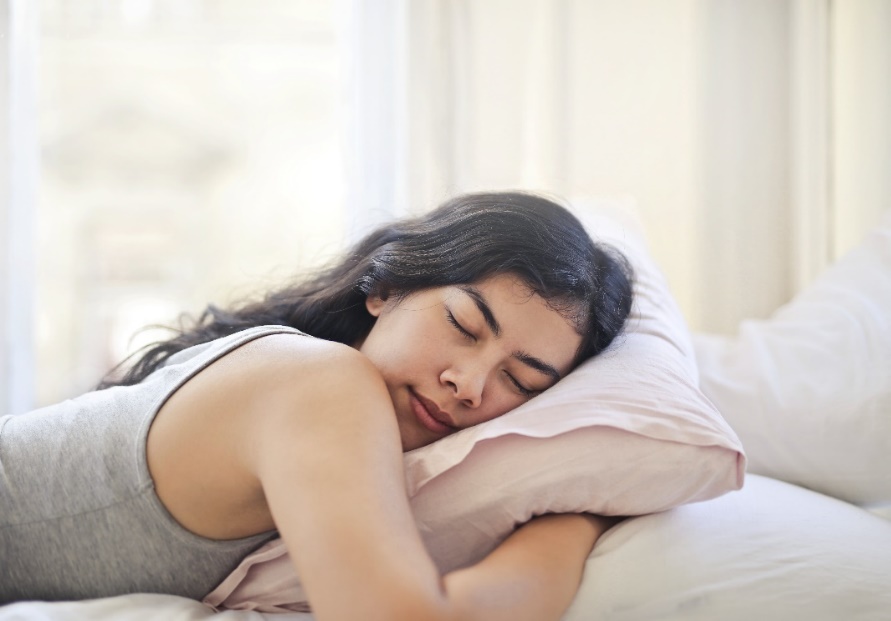 Reflective questions (Try exploring these reflective questions with a CYP)What are the some of the benefits of sleep?What does sleep hygiene mean?What advice or tips would you give to a friend about getting a good night’s sleep? How can you improve your own bedtime routine? Quiz of 5 questions per theme  Once you have gone through this resource with a CYP try this quiz questions with them:Why is sleep important/what are some of the benefits of sleep?How much sleep should we be having?What would be included in a good bedtime routine? What things are not recommended for a good night’s sleep? How long should you try to fall asleep for before getting up? Additional ideas Other things to try: Sleep - HeadspaceLearn how to create conditions for a more restful night’s sleep with this sleep music Stop, Breathe & Think Kids: Focus, Calm & Sleep App Review | Common Sense MediaAn app that offers guided meditation videosCalm - The #1 App for Meditation and SleepAn app that offers meditation, calming music and gentle stretching videos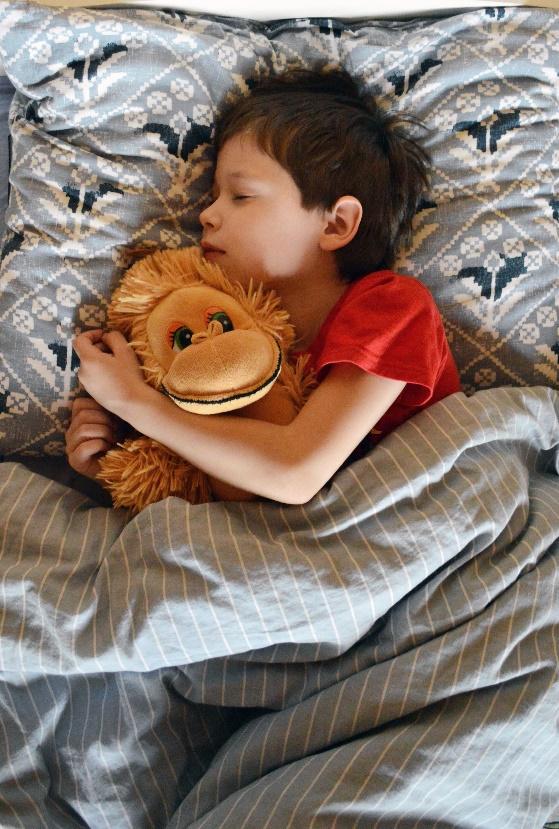 The Sleep Charity: Relaxation at bedtimeAdvice that may help with relaxation at bedtime								Sleep for KidsTeaching children the importance of sleep (KS1)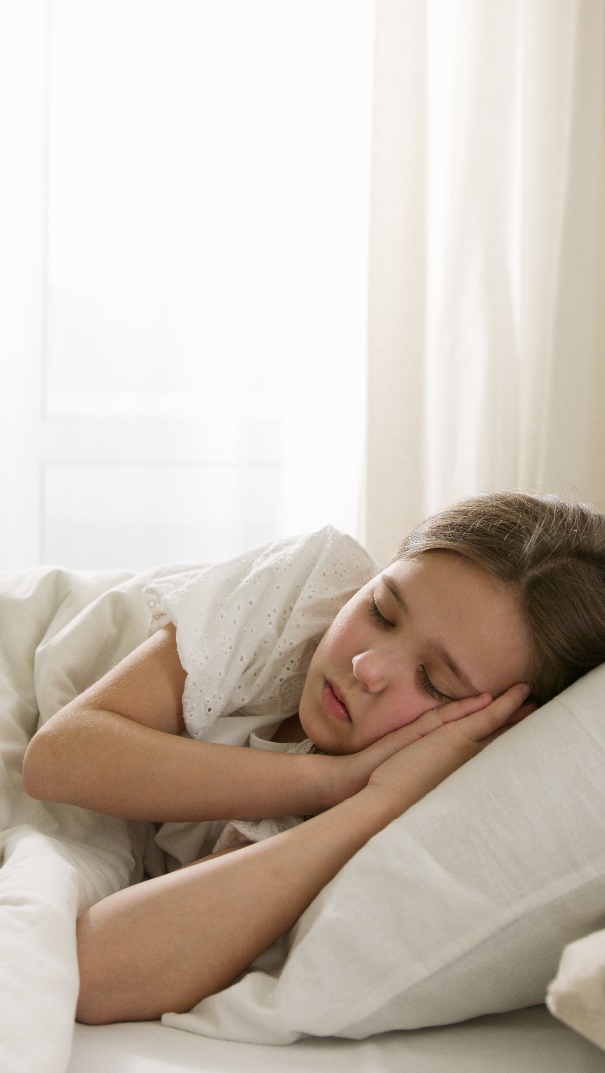 Signposting to SupportFor additional support we recommend that trusted adults use these resources to support children and young people access support when required:NHS Every Mind Matters Sleep Advice and TipsTop tips and videos about falling asleep faster and sleep betterAdvice Sheets - The Sleep CharityOffering useful information for children, young people, and adultsSave the children – Relaxation activities for childrenDownloadable PDF of relaxation activities for children How to sleep better | Mental Health FoundationThis guide offers tips on how to sleep better - looking at improving the quality of your sleep, what causes sleep disorders and possible solutions, top tips from a sleep doctor, and a sleep diary template to help you keep track of your sleep and the possible reasons it happened.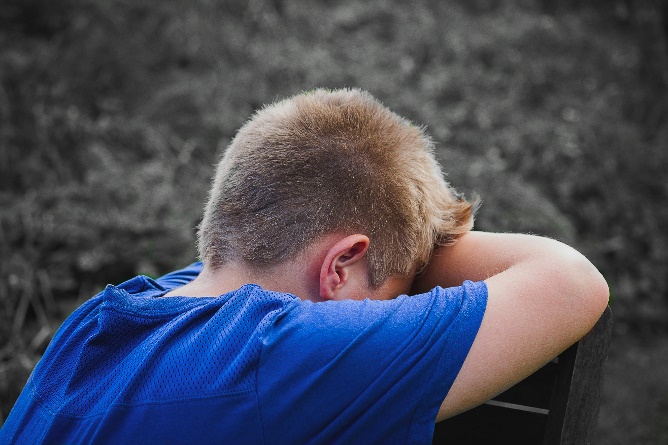 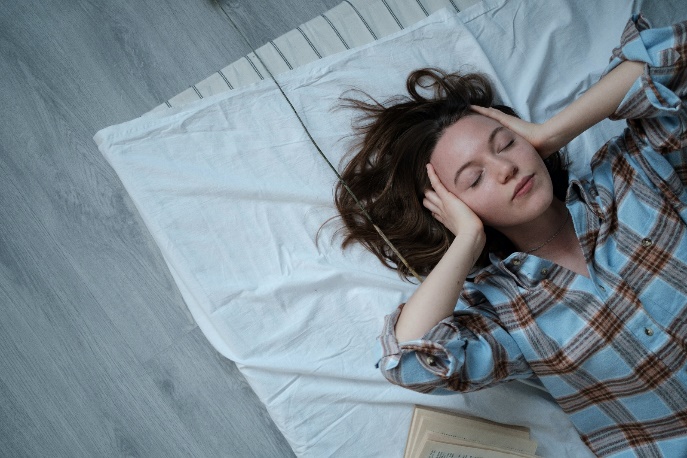 How to help a friend•	Ask how your friend(s) sleep. •          Have a conversation about the importance of sleep. •	Share with each other what your bedtime routine looks like. •	Talk about what you both/all do if you cannot sleep or want to get back to sleep if              you have been woken up. •	Describe how you feel if you have had a good night sleep and when you have had a bad            night sleep.The adult box (for professionals and parent/carers to read)Children and Sleep | Sleep FoundationInformation and advice on the importance of sleep and tips to make sure your child gets a full night’s sleepChildren – The Sleep CharityInformation on sleep problems, bedtime routines, bedroom environment, relaxation tips, diet and sleep, night terrors and support services. Sleep - Support for Parents from Action for ChildrenSleep advice covering a range of topicsHealthy Sleep: Healthier Together Sleep advice for different age rangesSleep problems in young children Advice for parents on supporting children’s sleepSleep advice for children with SENDThe Sleep Charity – Children with SENDAdvice that may help if your child is struggling to drop off or stay asleepThe Sleep Charity – Diet and sleepAdvice on diet and how some foo ds can affect sleep.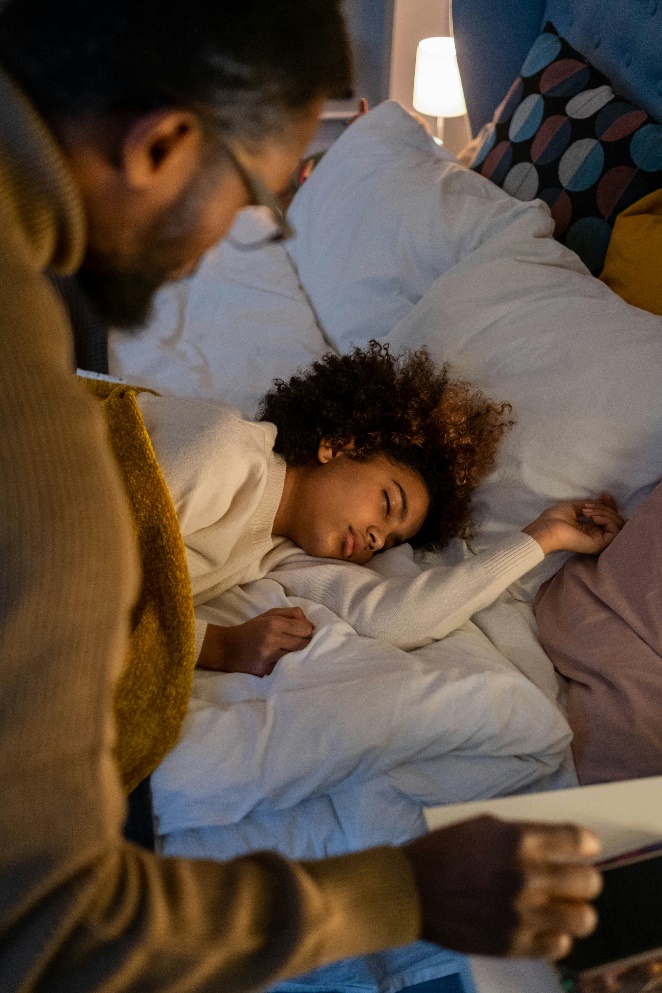 